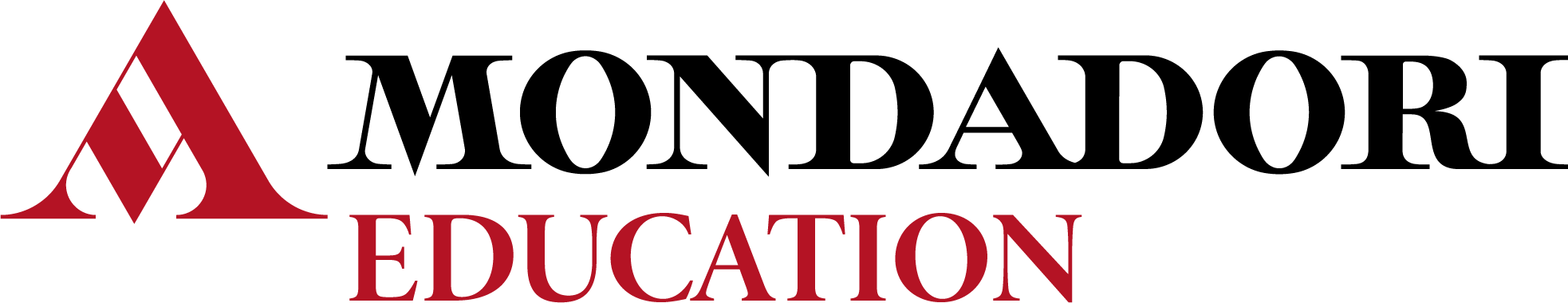 Per l’anno scolastico______________ nella classe ______________ si propone l’adozione del testo: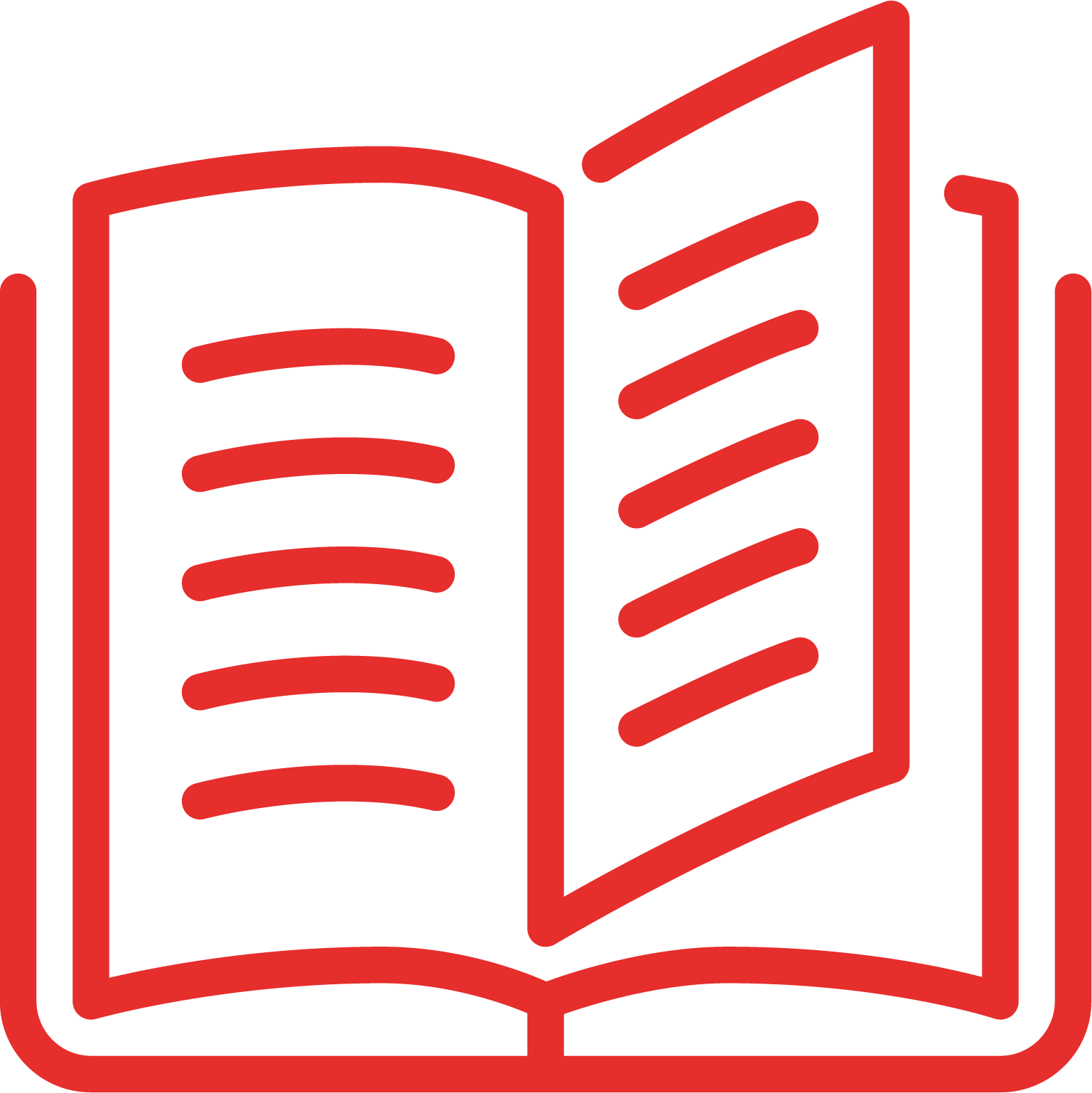 Laura Pepe, Massimo VilardoGrammatica picta. Seconda edizioneEinaudi ScuolaConfigurazione:Grammatica, pp. 312 								      9788828624370 Lezioni 1, pp. 480 								      9788828624417Grammatica + Lezioni 1, pp. 312 + 480 						      9788828624318Euro 33,80Lezioni 2 + Cesare pubblico e privato, pp. 360 + 72 				      9788828624455Euro 23,20Omnibus. Percorsi personalizzati di latino, pp. 160 				      9788828624493Euro 6,80Guida per il docente, pp. 448							      9788828624530Chiavetta USB per il docente. 							      9788828624530			In sostituzione del testo in uso________________________________________ per i seguenti motivi:• L’impianto didattico del corso permette di coniugare un insegnamento di tipo tradizionale con un approccio molto motivante per gli studenti, grazie alla tavola a fumetti che apre ogni unità e offre la possibilità di applicare il metodo induttivo per lo studio delle regole grammaticali.• Il fumetto presenta una galleria di dei ed eroi della mitologia classica, permettendo così di acquisire le chiavi di accesso alla cultura latina e di conoscere i personaggi fondamentali del mito, che gli studenti incontreranno anche in seguito nel loro percorso di studi, con la letteratura e la storia dell’arte. Negli inserti di cultura, le tematiche mitologiche si intrecciano alla vita quotidiana degli antichi, con laboratori che sviluppano le connessioni interdisciplinari e la riflessione su temi di Educazione civica.• L’estrema gradualità degli esercizi favorisce il superamento progressivo delle difficoltà poste dalla lingua e  facilita lo studio anche agli alunni più deboli. • Il percorso didattico punta ad acquisire le competenze di traduzione prestando particolare attenzione alla comprensione del testo e alla sua contestualizzazione. Per il II anno di corso, il versionario Cesare pubblico e privato è uno strumento prezioso per consolidare le competenze traduttive e, sempre nell’ottica dello sviluppo delle competenze disciplinari, sono previste anche prove di allenamento alla certificazione linguistica di latino.• Per ogni unità il testo suggerisce possibili percorsi per lavorare secondo la Didattica Digitale Integrata, grazie ai contenuti digitali integrativi tra cui si segnalano i numerosi video, sia sul fumetto sia di grammatica, e le verifiche sulla comprensione del testo erogabili tramite Moduli Google.• Il fascicolo Omnibus è un utile sussidio per lo studio personalizzato. È una grammatica in versione semplificata in cui ogni unità è dedicata a una parte del discorso (nome, aggettivo, pronome ecc.) ed è divisa in teoria, spiegata con schemi e mappe, e attività facilitate.